ОГЛАВЛЕНИЕ1. Целевой раздел1.Пояснительная записка.1.1.ВведениеНастоящая Рабочая программа разработана инструкторам  по физической культуре  МДОУ  «Детский сад № 14 «Калинка » Т.Д. БасовойПрограмма спроектирована с учётом ФГОС ДО дошкольного образования, особенностей образовательного учреждения, региона, образовательных потребностей и запросов воспитанников, кроме того учтены концептуальные положения используемой в МДОУ Инновационной программы дошкольного образования «От рождения до школы» под редакцией Н. Е. Веракса, Т. С. Комаровой, Э.М. Дорофеевой  в соответствии с ФГОС. Программа строится на принципе единства развития, воспитания и образования. Развитие ребенка, его воспитание и образование не могут рассматриваться как изолированные друг от друга процессы. Образование является всеобщей формой детского развития.Рабочая программа по образовательной области «Физическое развитие» муниципального дошкольного образовательного учреждения детский сад № 14 «Калинка» в соответствии с ФГОС (далее программа) является нормативно-управленческим документом, обосновывающим выбор цели, содержания, применяемых методик и технологий, форм организации воспитательно-образовательного процесса в МДОУ. Она представляет собой модель процесса воспитания и обучения детей, охватывающую все основные моменты их жизнедеятельности с учётом  приоритетности видов детской деятельности в определённом возрастном периоде, обеспечивает разностороннее гармоничное развитие детей с учётом их возрастных и индивидуальных особенностей по основным направлениям: физическому, социально—коммуникативному, познавательному, речевому и художественно-эстетическому развитию.В основе разработки программы: Основная образовательная программа дошкольного образования МДОУ «Детский сад №14 «Калинка».Инновационная программа дошкольного образования «От рождения до школы» под редакцией Н.Е. Вераксы, Т.С. Комаровой, Э.М. Дорофеевой. Федеральный закон Российской Федерации от 29 декабря 2012г. №27Э – ФЗ «Об образовании в Российской Федерации» ( далее – Закон № 273 – ФЗ);Положение о рабочей программе педагогов МДОУ « Детский сад № 14 « Калинка».СП 3.1/2.4.3598 – 20 « Санитарно – эпидемиологические требования к устройству, содержанию и организации работы образовательных организаций для детей и молодёжи в условиях распространения COYID – 19»;Сан Пин 2.3/2.4.3590 – 20 « Санитарно – эпидемиологические требования к организации общественного питания населения»;Санитарные правила и нормы СанПин 1.2.3685 – 21 « Гигиенические нормативы и требования к обеспечению безопасности и ( или) безвредности для человека факторов среды обитания»;Приказ Министерства образования и науки Российской Федерации (Минобрнауки России) от 17 октября 2013 г. N 1155 г. Москва "Об утверждении федерального государственного образовательного стандарта дошкольного образования", вступившим в силу с 1 января 2014года;Постановление Главного государственного санитарного врача Российской Федерации от 15 мая 2013г. №26 г. Москва «Об утверждении СанПиН 2.4.1.3049 – 13 «Санитарно эпидемиологические требования к устройству, содержанию и организации режима работы дошкольных образовательных организаций» (с учетом изменений от 01января 2021 года); Приказ Минобрнауки России от 31.07.2020 № 373 « Об утверждении порядка организации и осуществления образовательной деятельности по основным общеобразовательным программам – образовательным программам дошкольного образования»;Указ Президента Российской Федерации от 7 мая 2018 года №204 «О национальных целях и стратегических задачах развития Российской Федерации на период до 2024 годаНормативные документы по охране жизни и здоровья детей:- Федеральный закон « Об основах охраны здоровья граждан в Российской Федерации» от 21.11.2011 №323 – ФЗ (действующая редакция, 2016);- Конвенция по правам ребёнка, ст.6,п. 1,2, ст. 19;- Конституция РФ, ст.41, п. 3, ст.;- Федеральный закон « Об основных гарантиях прав ребёнка в РФ» 24.07.98 № 124 – ФЗ;- Гражданский кодекс РФ, гл. 59, ст. 1064 « Общие основания ответственности за причинение вреда», ст. 1065 « Предупреждение причинения вреда»;- Семейный кодекс РФ, раздел 4, гл. 12, ст. 63, 65 « Права родителей по воспитанию и образованию детей»;- Закон « Об образовании в РФ» 273 – ФЗ Глава 4. Статья 41. Охрана здоровья обучающихся;- Приказ Минобразования РФ от 07.08.2000 № 2414 и Письмо Минобразования РФ от 12.07.2000 № 22 – 06.788 « О принятии дополнительных мер по предотвращению несчастных случаев с обучающимися и работниками образовательных учреждений»;- Приказ Минобразования РФ от 26.04.02 № 29/2084 – 6 « О всероссийской диспансеризации детей в 2002г.»;- Приказ Минобразования РФ от 12.07.2000 № 22 – 06 – 788 « О создании безопасных условий жизнедеятельности обучающихся в образовательных учреждениях»;- Инструктивно – методическое письмо Минобразования РФ от 14.03.2000 № 65 « О гигиенических требованиях к максимальной нагрузке на детей дошкольного возраста в организованных формах обучения».Общие сведения о МДОУМДОУ осуществляет свою образовательную, правовую, хозяйственную деятельность на основе законодательных нормативных документов:- Устав муниципального дошкольного образовательного учреждения « Детский сад № 14 « Калинка» с. Калиновское,  Александровского района, Ставропольского края- Лицензия на право ведения образовательной деятельности серия 26Л01 № 0001739Срок реализации программы – 1 год ( 2022 – 2023)МДОУ осуществляет свою образовательную, правовую, хозяйственную деятельность на основе законодательных нормативных документов:- Устав муниципального дошкольного образовательного учреждения « Детский сад № 14 « Калинка» с. Калиновское,  Александровского района, Ставропольского края- Лицензия на право ведения образовательной деятельности серия 26Л01 № 0001739Срок реализации программы – 1 год ( 2022 – 2023)1.2 Цели и задачи реализации Рабочей программы по образовательной области «Физическое развитие» в соответствии с ФГОС ДО дошкольного образованияВедущие цели Программы- создание благоприятных условий для полноценного проживания ребёнком дошкольного детства, формирование основ базовой культуры личности, всестороннее развитие психических и физических качеств в соответствии с возрастными и индивидуальными особенностями, подготовка к жизни в современном обществе, формирование предпосылок к учебной деятельности, обеспечение безопасности жизнедеятельности дошкольника.Исходя из поставленной целей, формируются  следующие задачи:Забота о здоровье, эмоциональном благополучии и своевременном всестороннем развитии каждого ребёнка;Создание в группах атмосферы гуманного и доброжелательного отношения ко всем воспитанникам, что позволяет растить их общительными, добрыми, любознательными, инициативными, стремящимися к самостоятельности и творчеству;Максимальное использование разнообразных видов детской деятельности, их интеграция в целях повышения эффективности воспитательно-образовательного процесса;Творческая организация воспитательно-образовательного процесса;Вариативность использования образовательного материала, позволяющая развивать творчество в соответствии с интересами и наклонностями каждого ребёнка;Уважительное отношение к результатам детского творчества;Единство подходов к воспитанию детей в условиях дошкольного образовательного учреждения и семьи;Соблюдение в работе детского сада и начальной школы преемственности, исключающей умственные и физические перегрузки в содержании образования детей дошкольного возраста, обеспечивающей отсутствие давления предметного обучения.Таким образом, решение обозначенных в Программе целей и задач воспитания возможно только при систематической и целенаправленной поддержке педагогом различных форм детской активности и инициативности, начиная с первых дней пребывания ребёнка в дошкольном образовательном учреждении.программных задач осуществляется в совместной деятельности взрослых и детей, самостоятельной деятельности детей не только в рамках непосредственно образовательной деятельности, но и при проведении режимных моментов в соответствии с спецификой дошкольного образования.Разработанная программа предусматривает включение воспитанников в процессе ознакомления с региональными особенностями Ставропольского края (формирующая часть).Основной целью работы является формирование целостных представлений о родном крае через решение следующих задач:Развивать интерес к физической культуре и спорту, отдельным достижениям в области спорта, спортсменов своей местности, Ставропольского региона;Воспитывать базовые представления о здоровом образе жизни итрадиционных видах физической активности, потребность в ежедневной двигательной деятельности; воспитывать чувство гордости за село, в котором мы живём.познакомить детей полезными лесными и садовыми ягодами Ставрополья, воспитывать осознанное отношение к необходимости употреблять в пищу ягоды и фрукты; представления о традиционных для жителей Ставрополья продуктах питании, блюдах, их значения в сохрани здоровья.познакомить дошкольников со сведениями об истории олимпийского движения как достижения общечеловеческой культуры, именами, прославившими Ставропольский край в мире большого спорта.систематизировать имеющиеся у детей знания; продолжать воспитывать у детей любовь к родному краю и региону;познакомить детей с Олимпийскими чемпионами, которые начинали спортивную карьеру в Ставропольском крае, с спортивными традициями родного села Александровского и Ставропольского края.воспитывать интерес к спортивной жизни родного села, а также чувство гордости за высокие достижения своих земляков.Приобщение к истории возникновении родного края (села); знакомство с традициями, народными подвижными играми Ставропольского края, развлечениями и праздниками;Формирование начальных представлений и умений в казачьих подвижных играх;Воспитывать у детей желание самостоятельно организовывать и проводить казачьи народные игры со сверстниками.1.3 Принципы, сформулированные на основе особенностей инновационной программы дошкольного образования «От рождения  до школы» под редакцией Н. Е. Веракса, Т. С. Комаровой, Э.М.Дорофеевой в соответствии с ФГОС: 	Рабочая программа старшей группы сформирована в соответствии с принципами и подходами, определёнными Федеральными государственными образовательными стандартами:Обеспечивает всестороннее развитие каждого ребенка, в том числе развитие социальных, нравственных, эстетических, интеллектуальных, физических качеств, инициативности, самостоятельности и ответственности ребенка;Реализует принцип возрастного соответствия — предлагает содержания и методы дошкольного образования в соответствии с психологическими законами развития и возрастными возможностями детей;Сочетает принципы научной обоснованности и практической применимости — соответствует основным положениям возрастной психологии и дошкольной педагогики и может быть   успешно реализованав массовой практике дошкольного образования;Соответствует критериям полноты, необходимости и достаточности — решает поставленные цели и задачи на необходимом и достаточном материале, максимально приближаясь к разумному «минимуму»;Объединяет обучение и воспитание в целостный образовательный процесс на основе традиционных российских духовно – нравственных и социокультурных ценностей;Построена на принципах позитивной социализации детей на основе принятых в обществе правил и норм поведения в интересах человека, семьи, общества и государства;Обеспечивает преемственность между всеми возрастными дошкольными группами и между детским садом и начальной школой;Реализует принцип индивидуализации дошкольного образования, что означает построение образовательного процесса с учетом индивидуальных особенностей, возможностей и интересов детей;Базируется на личностно-ориентированном взаимодействии взрослого с ребенком, что означает понимание (признание) уникальности, неповторимости каждого ребенка; поддержку и развитие инициативы детей в различных видах деятельности;Предусматривает учет региональной специфики и варьирование образовательного процесса в зависимости от региональных особенностей;Реализует принцип открытости дошкольного образования;Предусматривает эффективное взаимодействие с семьями воспитанников;Использует преимущества сетевого взаимодействия с местным сообществом;Предусматривает создание современной информационно-образовательной среды организации. 1.4. Значимые характеристики, в том числе характеристики особенностей развития детей, младшего, среднего и старшего возраста.Общие сведения о коллективе детей, работников.Основными участниками реализации программы  являются: дети младшего и старшего дошкольного возраста, родители (законные представители), педагоги. Младшая группа "Рыбки" (воспитатель Е.В. Демина) от 3 до 4 лет количество- 10 детей Средняя группа « Ромашка " (воспитатель О.Н. Устинова)  от 4 до 5 лет количество - 2 детейСтаршая группа "Ромашка" (воспитатель О.Н. Устинова ) от 5 до 6 лет количество -7детей Формы реализации программы: игра, познавательная  деятельность, творческая активность,  проектная деятельность, ОВД.   Рабочая программа формируется с учётом особенностей базового уровня системы общего образования с целью формирования общей культуры личности воспитанников, развития их социальных, нравственных, эстетических, интеллектуальных, физических качеств, инициативности, самостоятельности и ответственности ребёнка, формирования предпосылок учебной деятельности.Учитываются также возраст детей и необходимость реализации образовательных задач  в определенных видах деятельности.Для детей дошкольного возраста это:- игровая деятельность ( игру с правилами и другие виды игры);- коммуникативная (общение и взаимодействие со взрослыми и сверстниками);-познавательная  (формирование у детей начальных представление ЗОЖ, интереса к физической культуре и спорту  отдельным достижениям и событиям в области спорта);- самообслуживание и элементарный бытовой труд (в помещении и на улице);- музыкальная (восприятие и понимание смысла музыкальных произведений,  музыкально-ритмические движения);-  двигательная (овладение основными движениями) активность ребенка.Характер  взаимодействия взрослых и детей: личностно-развивающий и гуманистический.Индивидуальные особенности воспитанников Младшей группы "Рыбки" от 3 до 4 лет  - воспитатель Демина Е.В.Разделение по группам здоровья: первая – 10 человек, вторая – 0 человек, третья – 0 человекНаличие хронических  заболеваний: 0 человекСредняя группа "Ромашка" от 4 до 5 лет  - воспитатель Устинова О.Н.Разделение по группам здоровья: первая – 2 человек, вторая – 0 человек, третья – 0 человекНаличие хронических  заболеваний: 0 человекСтаршая группа "Ромашка" от 5 до 6лет  - воспитатель Устинова О. Н. 1.5 Целевые ориентиры, сформулированные в ФГОС дошкольного образования.Для обеспечения «гармоничного развития» ребенка, в первую очередь, необходимо обеспечить единство задач воспитания, развития и обучения.Воспитание — это формирование первичных ценностных представлений (понимания того, «что такое хорошо и что такое плохо», основ нравственности, восприятия традиционных российских ценностей, патриотизм и пр.); формирование положительной мотивации (уверенности в себе, инициативности, позитивного отношения к миру, к себе, к другим людям, стремления «поступать хорошо», отношение к образованию как к одной из ведущих жизненных ценностей, стремление к здоровому образу жизни и пр.).Развитие — это развитие общих способностей, таких как познавательный интерес, умение думать, анализировать, делать выводы (когнитивные способности); умение взаимодействовать с окружающими, общаться, работать в команде (коммуникативные способности); умение следовать правилам и нормам, ставить цели, строить и выполнять планы, регулировать свое поведение и настроение (регуляторные способности). Особо хотелось бы сказать о развитии специальных способностей и одаренностей, то есть о тех способностях человека, которые определяют его успехи в конкретной деятельности, для осуществления которой необходимы специфического рода задатки и их развитие. К таким способностям относятся музыкальные, математические, лингвистические, технические, литературные, художественные, спортивные и пр. Программа «ОТ РОЖДЕНИЯ ДО ШКОЛЫ» одна из немногих программ дошкольного образования, где наряду с развитием общих способностей решается задача по поддержке и развитию специальных способностей детей.Обучение — это усвоение конкретных элементов социального опыта, освоение новых знаний, умений, навыков, для чего необходимы правильно организованные занятия. Образовательные результаты в дошкольном воспитанииОбразовательные результаты, по определению, это результаты, достигнутые в процессе образовательной деятельности. Для целей дошкольного образования будем их классифицировать следующим образом:Мотивационные образовательные результаты — это сформированные в образовательном процессе первичные ценностные представления, мотивы, интересы, потребности, система ценностных отношений к окружающему миру, к себе, другим людям, инициативность, критическое мышление.Универсальные образовательные результаты — это развитие общих способностей (когнитивных — способности мыслить, коммуникативных — способности взаимодействовать, регуляторных — способности к саморегуляции своих действий).Предметные образовательные результаты — это усвоение конкретных элементов социального опыта и в том числе элементарных знаний, составляющих предпосылки научного представления о мире, предметных умений и навыков.Такой подход к пониманию образовательных результатов не позволяет акцентировать внимание исключительно на достижении предметных результатов (ЗУН — знания, умения, навыки), но требует комплексного подхода и предполагает, что во главу угла ставится формирование личности ребенка через развитие общих способностей (когнитивных, коммуникативных, регуляторных) с опорой на сформированные ценностные представления и полученные знания, умения, навыки.В такой парадигме достижение предметных результатов (знания, умения, навыки) является не целью, а материалом для развития ребенка, а ценностные представления задают требуемое направление для проявления инициативы и самореализации.                     Специфика дошкольного возрастаСпецифика дошкольного возраста (гибкость, пластичность развития ребенка, высокий разброс вариантов его развития, его непосредственность и непроизвольность) не позволяет требовать от ребенка - дошкольника достижения конкретных образовательных результатов, поэтому в Федеральных государственных образовательных стандартах дошкольного образования употребляется более корректный термин — «целевые ориентиры».Ожидаемые образовательные результаты освоения Программы это не то, что ребенок должен освоить в обязательном порядке. Ожидаемые образовательные результаты следует рассматривать как социально-нормативные возрастные характеристики возможных достижений ребенка, как целевые ориентиры для педагогов и родителей, обозначающие направленность воспитательной деятельности взрослых. В соответствии с ФГОС ДО ожидаемые образовательные результаты (целевые ориентиры) не подлежат непосредственной оценке, в том числе в виде педагогической диагностики (мониторинга), и не являются основанием для их формального сравнения с реальными достижениями детей.Освоение Программы не сопровождается проведением промежуточныхаттестаций и итоговой аттестации воспитанников, педагоги не должны требовать от детей достижения конкретных образовательных результатов. Но этот факт вовсе не отменяет необходимости для самого педагога удерживать ожидаемые образовательные результаты именно как целевые ориентиры, задающие вектор работы с детьми.Целевые ориентиры, обозначенные в ФГОС ДО, являются общими для всего образовательного пространства Российской Федерации, однако каждая из примерных программ имеет свои отличительные особенности, свои приоритеты, целевые ориентиры, которые не противоречат ФГОС ДО, но могут углублять и дополнять его требования.1.6.Планируемые результаты как ориентиры  освоения  воспитанниками инновационной программы  дошкольного образования1.7  Система  педагогического наблюдения за индивидуальным развитием детей  по  физическому развитию Педагогическое наблюдение за индивидуальным развитием детей  по  физическому развитию проводится два раза в год (сентябрь - май). В проведении педагогического наблюдения  участвуют инструктор по физическому воспитанию,  воспитатель и медицинская сестра. Основная задача педагогического наблюдения заключается в том, чтобы определить степень освоения ребёнком образовательной программы и влияние образовательного процесса, организуемого в дошкольном учреждении. На физическое развитие ребёнка. Обследование уровня развития двигательных умений показывает уровень и динамику развития основных движений и двигательных качеств у детей дошкольного возраста (3-х-7лет)  помогает определить успешность освоения программного материала.Мониторинг физической подготовленности.В дошкольном учреждение проводится оценка физической подготовленности детей(с 3лет 6мес) по программе общероссийской системы мониторинга(утверждено Постановлением Правительства РФ 29 декабря 2001г. №916). Мониторинг  представляет собой систему мероприятий по наблюдению, анализу, оценку и прогнозу состояния здоровья и физического развития на достаточно продолжительном отрезке времени. Для обследования динамики двигательных навыков тестирования два раза в год: в начале учебного года (сентябрь-октябрь), когда группа укомплектована полностью, и в конце года( в апреле-мае). Для эффективной оценки и анализа показателей двигательных навыков и физических качеств используется шкала темпов прироста по  В.И. Усакову.Анализ и оценка динамики норм индивидуального продвижения очень важны для своевременного внесения коррекций в образовательный процесс с целью осуществления индивидуального  и дифференцированного подхода.В целях предотвращения переутомления воспитанников во время мониторингового исследования занятия не проводятся.Планируемый результат-достижение каждым ребёнком уровня физического развития, соответствующего возрастным нормамII Содержательный раздел2.1Возрастные особенности.Особенности развития движения у  детей от 2 до 3 лет.  Темпы  роста и физического развития по сравнению с младенческим возрастом несколько снижаются. Однако постепенно увеличивается подвижность нервных процессов, их уравновешенность, повышается функциональная работоспособность, увеличивается период активного бодрствования ребенка. Интенсивно созревают сенсорная и моторная зоны коры мозга; отмечается тесная взаимосвязь физического и нервно-психического развития.Продолжается развитие всех органов и физиологических систем, совершенствуются их функции, организм лучше приспосабливается к условиям окружающей среды.Своеобразие психо-физического развития ребенка на стыке первого и второго года жизни в значительной мере обусловлено овладением ходьбой.Двигательная активность на втором и третьем году жизни детей строится преимущественно на ходьбе. Новые приобретения на этом возрастном этапе – попытки бега, лазание, прыжки с места.Детям второго и третьего года жизни свойственна частая смена движений и поз – до 550-1000раз в день, благодаря чему происходит поочередное  напряжение и отдых групп мышц, поэтому дети не устают. В этом возрасте не отмечается существенных различий двигательной активности мальчиков и девочек.Особенности развития движений 3-4 го.года жизни.	На 4-м году жизни ребёнка возрастает стремление  действовать самостоятельно. В то же время его внимание неустойчиво, он отвлекается и часто переходит от одного вида деятельности к другому.поэтому взрослым по-прежнему принадлежит большая роль в организации малыша. 	Продолжает усложняться и развиваться творческая ролевая игра.. В связи с возникновением разнообразных форм совместных игр, создаются благоприятные условия для коллективных взаимоотношений детей.	В этом возрасте ребёнок обладает сравнительно большим запасом двигательных умений и навыков, но ещё не заботится о результатах своих действий, поглощён самим процессом движений, их эмоциональной стороной. Вместе с тем движения детей постепенно приобретают всё более преднамеренный характер. Ребёнок уже в состоянии повторять движения по своему усмотрению или по предложению взрослого, различать некоторые его способы, соблюдать нужное  направление. Детям этого возраста свойственно желание включаться в новые и разнообразные виды движений. Сочетая различные действия, ребёнок может соблюдать определённую последовательность.	Формирование двигательных навыков и умений продолжается на основе подражания .ребёнок более сознательно следит за взрослым, когда он даст образец движений выслушивает пояснения. Он лучше воспринимает объяснения в форме диалога, направленного на изложение предстоящих действий.	К концу 4-го года жизни у ребёнка имеется довольно большой и прочный запас разнообразных движений и их сочетаний, который обуславливает свободу самостоятельных действий и уверенность в себе. Это позволяет перейти к работе над качественной стороной  движений, а также заботиться о развитии ловкости.	Особенности развития движений у детей 5-го года жизни.	Ребёнок 5-го года жизни владеет в общих чертах всеми  видами основных движений. Он стремиться к новым сочетаниям движений, хочет испробовать свои силы в сложных видах движений и физкультурных упражнений. У детей  возникает потребность в двигательных импровизациях. Они берутся за выполнение любой двигательных импровизациях. Они берутся за выполнение любой двигательной задачи, но ещё не умеют соразмерять свои силы, учитывать свои реальные возможности. Убедившись в непосильности выполнения двигательного действия, ребёнок проделывает его лишь в общих чертах, не добиваясь завершения. Но при этом он искренне убеждён в том, что выполнения движения полностью растущее двигательное воображение становится в этом возрасте одним из стимулов обогащения моторики детей разнообразными способами.	Внимание ребёнка среднего дошкольного возраста приобретает всё более устойчивый характер; совершенствуется зрительное, слуховое и осязательное восприятия, развиваются преднамеренное запоминание и припоминание. Дети хорошо различают виды движений, частично овладевают умением выделять некоторые элементы. Развивается способность воспринимать, представлять, анализировать и оценивать последовательность и качество своих действий. Всё это обуславливает вполне преднамеренный и произвольный характер движений детей. Возникает интерес к результатам движения, правильности его выполнения, соответствия образцу. 	Дальнейшее совершенствование двигательных умений  и навыков обусловлено уровнем развития тех физических качеств, без которых они не могут  проявляться достаточно правильно и эффективно. Ведущие элементы техники разных способов бега, прыжков, метания, действий с мячом, не могут быть освоены ребёнком и применены продуктивно, если у него недостаточно развиты ловкость, координация и точность движений, быстрота, сила, выносливость, гибкость, а также способность сохранять устойчивое положение тела в самых различных условиях.	Развитие физических качеств происходит под влиянием постоянных упражнений. В результате расширяются и обогащаются двигательные возможности детей, возрастают их физические силы. Возникает психологическая готовность к выполнению сложных двигательных действий и проявлению определённых волевых усилий. Наряду с игрой побудительным мотивом двигательной деятельности выступает мотив усвоения новых умений и навыков. закрепления их. В результате закладываются прочные основы школы движений, повышения работоспособности и физической подготовленности	Особенности развития движений у детей 6-7 лет.	На 6-7 году жизни двигательные возможности ребёнка заметно расширяются. Дети в этом возрасте овладевают умением управлять своим вниманием, у них формируется интерес не только к результату, но и к способу выполнения различных заданий, желанию научиться их выполнять, умение оценивать успешность собственной деятельности, выявлять и исправлять свои ошибки.	Двигательная активность оказывает влияние на формирование психофизического статуса.	Существует прямая зависимость между уровнем физической подготовленности и психическим развитием ребёнка, двигательная активность стимулирует перцептивные, мнемические и интеллектуальные процессы, ритмические движения тренируют пирамидную и экстрамидную системы. Дети, имеющие большой объём двигательной активности в режиме дня характеризуется средним и высоким уровнем физического развития, адекватными показателями состояния ЦНС, экономичной работой сердечно -сосудистой и дыхательной систем, повышенной иммунной устойчивостью, низкой заболеваемостью простудными заболеваниями.	Увеличение на 6-7 году жизни подвижности, силы и уравновешенности процессов возбуждения и торможения ЦНС, а также функциональная зрелость мышечной системы обеспечивает значительное повышение уровня развития быстроты двигательных действий. Скрытый период двигательной реакции с возрастом укорачивается, время реакции руки меньше, чем время реакции.ноги. В данном возрасте упражняемость детей в разнообразных бытовых, игровых движениях оказывает тренирующее воздействие на данные группы мышц и двигательных центры коры головного мозга.	Наряду с быстротой в старшем дошкольном возрасте активно развивается мышечная сила. В то же время, следует отметить, что в старшем дошкольном возрасте детям не всегда удаётся мобилизовать мышечные усилия в нужный момент, поэтому результаты проявления чистого качества силы при выполнении движений сложны даже для детей этого возраста. Значительно успешнее дети выполняют задания, которые дают возможность комплексного проявления работы нескольких мышечных групп- например, бросок набивного мяча. В данном возрасте в основном используются упражнения требующие совместного проявления силы и быстроты движения (метания, прыжки).	Развития выносливости у детей старшего дошкольного возраста  заметно возрастает. Дети 6 лет в среднем могут пробегать 3120 м без отдыха (В.В. Белоярцева, 1983). При этом отсутствуют внешне выраженные признаки утомления. Анализируя данные ряда авторов, развитие детей в данном возрасте и их двигательная активность предъявляют высокие требования к кардио-респираторной системе детского организма. Повышение уровня к кардио-респираторной выносливости (аэробный компонент) позволяет увеличить показатели общей работоспособности организма, увеличить силу нервной системы, благотворно влиять на развитие иммунной системы организма и опорно -двигательной аппарата.	Развитие силы, выносливости обеспечивает повышение уровня физической работоспособности.как показывают исследования, режим двигательной активности влияет на данный показатель, что тенденции возрастного увеличения результатов не обнаружено.Степень проявления данного качества зависит от постановки работы по физическому воспитанию.Умение произвольно координировать свои движения совершенствуется  на протяжении всего дошкольного возраста. Особенно большие сдвиги в управлении движениями наблюдаются у детей 6-7 года жизни. Способность точно и чётко выполнять разнообразные движения в старшем дошкольном возрасте повышается, что обусловлено зрелостью нервной системы, увеличением роли кинестетического контроля с возрастом.2.2Образовательная деятельность в соответствии с  образовательными областями с учетом используемых в МДОУ программ  и методических пособий, обеспечивающих реализацию данных программ.Содержание психолого-педагогической работы по освоению детьми образовательной области «Физическое развитие»Содержание программы определяется в соответствии с направлениями развития ребенка, соответствует основным положениям возрастной психологии и дошкольной педагогики и обеспечивает единство воспитательных, развивающих и обучающих целей и задач.       Целостность педагогического процесса в МДОУ обеспечивается реализацией инновационной программы дошкольного образования «От рождения до школы» под редакцией Н. Е. Вераксы, Т. С. Комаровой,  Э.М.Дорофеевой в соответствии с ФГОСВоспитание и обучение осуществляется на русском языке - государственном языке России.  Содержание образовательно-воспитательной работы по образовательной области  "Физическое развитие"  (обязательная часть)Физическое развитие направлено на сохранение и укрепление здоровья детей, гармоничное физическое развитие, приобщение к физической культуре, развитие психофизических качеств (сила, быстрота, выносливость, ловкость, гибкость), приобщение к спортивным и подвижным играм, развитие интереса к спорту; становление ценностей здорового образа жизни, овладение его элементарными нормами и правилами, воспитание  культурно-гигиенических навыков, полезных привычек.Младшая группа (от 3 до 4 лет)Становление ценностей здорового образа жизни.Развивать умение различать и называть органы чувств (глаза, рот, нос, уши), дать представление об их роли в организме и о том, как их беречь и ухаживать за ними.Развивать представления о ценности здоровья; формировать желание быть здоровым, дать первичные представления о том, что такое «Здоровый образ жизни» и зачем к нему стремиться.Формировать первоначальные представление о полезной (об овощах и фруктах, молочных продуктах)  и вредной  для здоровья человека пище (сладости, пирожные, сладкие газированные напитки и пр.). Формировать первоначальные представление о пользе закаливания,  утренней  зарядки, спортивных  и подвижных игр, физических упражнений( не будешь болеть, будешь сильным и ловким и пр.); полноценного сна (во сне человек растёт, восстанавливает силы, если высыпаться, то будет плохое настроение, усталость и пр.).Познакомить детей с упражнениями, укрепляющими различные органы и системы организма. Формировать умение сообщать о своем самочувствии взрослым, осознавать необходимость при заболевании обращаться к врачу, лечиться лечения.	ФИЗИЧЕСКАЯ КУЛЬТУРА. 	Продолжать развивать разнообразные виды движений. Учить детей ходить и бегать свободно, не шаркая ногами, не опуская головы, сохраняя перекрестную координацию движений рук и ног.  Учить действовать совместно: строиться в колонну по одному, шеренгу, круг, находить свое место при построениях.Учить энергично отталкиваться двумя ногами и правильно приземляться в прыжках с высоты, на месте и с продвижением вперед; принимать правильное исходное положение в прыжках в длину и высоту с места; в метании мешочков с песком, мячей диаметром 15-20 см.Закреплять умение энергично отталкивать мячи при катании, бросании. Продолжать учить ловить мяч двумя руками одновременно.Обучать хвату за перекладину во время лазанья. Закреплять умение ползать.Учить сохранять правильную осанку в положениях сидя, стоя, в движении, при выполнении упражнений в равновесии.Развивать самостоятельность и творчество при выполнении физических упражнений.Спортивные и подвижные игры. Формировать интерес к спорту.знакомить с некоторыми видами спорта, формировать потребность в двигательной активности. Приобщать к доступным спортивным занятиям: учить кататься на санках, на трёхколёсном велосипеде ( самостоятельно садиться, кататься на нём и слезать с него), кататься на лыжах (надевать и снимать лыжи, ходить на них, ставить лыжи на место).Приобщать к доступным подвижным играм, воспитывать у детей умение соблюдать элементарные правила, согласовывать движения, ориентироваться в пространстве, учить реагировать на сигналы «беги», «лови», «стой» и др., вводить в игры более сложные правила со сменой видов движений.Развивать самостоятельность и творчество при выполнении физических упражнений, в подвижных играх.Развивать активность и творчество детей в процессе двигательной деятельности. Поощрять самостоятельные игры с каталками, автомобилями, тележками, велосипедами, мячами, шарами. Развивать навыки лазанья, ползания; ловкость, выразительность и красоту движений. Вводить в игры более сложные правила со сменой видов движений.Средняя группа (от 4 до 5 лет)Становление ценностей здорового образа жизни.Продолжать знакомство детей с частями тела и органами чувств человека. Формировать представление о значении частей тела и органов чувств для жизни и здоровья человека (руки делают много полезных дел; ноги помогают двигаться; рот говорит, ест; зубы жуют; язык помогает жевать, говорить; кожа чувствует; нос дышит, улавливает запахи; уши слышат).Воспитывать потребность в соблюдении режима питания, употреблении в пищу овощей и фруктов, других полезных продуктов. Формировать представление о необходимых человеку веществах и витаминах. Расширять представления о важности для здоровья сна, гигиенических процедур, движений, закаливания.Знакомить детей с понятиями «здоровье» и «болезнь». Развивать умение устанавливать связь между совершаемым действием и состоянием организма, самочувствием («Я чищу зубы —значит, они у меня будут крепкими и здоровыми», «Я промочил ноги на улице, и у меня начался насморк»).Формировать представления о здоровом образе жизни.Формировать умение оказывать себе элементарную помощь при ушибах, обращаться за помощью к взрослым при заболевании, травме.ФИЗИЧЕСКАЯ КУЛЬТУРАФизкультурные занятия и упражнения.Обеспечивать гармоничное физическое развитие. Формировать правильную осанку.Развивать и совершенствовать двигательные умения и навыки детей, умение творчески использовать их в самостоятельной двигательной деятельности.Закреплять и развивать умение ходить и бегать с согласованными движениями рук и ног. Учить бегать легко, ритмично, энергично отталкиваясь носком.Учить ползать, пролезать, подлезать, перелезать через предметы. Учить перелезать с одного пролета гимнастической стенки на другой (вправо, влево).Учить энергично отталкиваться и правильно приземляться в прыжках на двух ногах на месте и с продвижением вперед, ориентироваться в пространстве. В прыжках в длину и высоту с места учить сочетать отталкивание со взмахом рук, при приземлении сохранять равновесие. Учить прыжкам через короткую скакалку.Закреплять умение принимать правильное исходное положение при метании, отбивать мяч о землю правой и левой рукой, бросать и ловить его кистями рук (не прижимая к груди).Во всех формах организации двигательной деятельности развивать у детей организованность, самостоятельность, инициативность, умение поддерживать дружеские взаимоотношения со сверстниками.Продолжать знакомить с физическими упражнениями на укрепление различных органов и систем организма.Спортивные и подвижные игры. Продолжать формировать интерес и любовь к спорту. Развивать представления о некоторых видах спорта.Продолжать знакомить с физическими упражнениями на укрепление различных органов и систем организма.Учить кататься на двухколесном велосипеде по прямой, по кругу.Учить построениям, соблюдению дистанции во время передвижения.Развивать психофизические качества: быстроту, выносливость, гибкость, ловкость и др.Развивать интерес к подвижным играм. Воспитывать самостоятельность и инициативность в организации знакомых игр. Развивать в играх психофизические качества (быстроту, силу, выносливость, гибкость, ловкость и др.). Учить выполнять ведущую роль в подвижной игре, осознанно относиться к выполнению правил игры.Продолжать развивать активность детей в играх с мячами, скакалками, обручами и т.д.Развивать быстроту, силу, ловкость, пространственную ориентировку.Приучать к выполнению действий по сигналу.Старшая группа (от 5 до 6 лет)Становление ценностей здорового образа жизни.Расширять представления об особенностях функционирования и целостности человеческого организма. Акцентировать внимание детей на особенностях их организма и здоровья («Мне нельзя есть апельсины—у меня аллергия», «Мне нужно носить очки»).Расширять представления о составляющих (важных компонентах) здорового образа жизни (правильное питание, движение, сон и солнце, воздух и вода —наши лучшие друзья) и факторах, разрушающих здоровье.Формировать представления о зависимости здоровья человека от правильного питания; умения определять качество продуктов, основываясь на сенсорных ощущениях.Расширять представления о роли гигиены и режима дня для здоровья человека.Формировать представления о правилах ухода за больным (заботиться о нем, не шуметь, выполнять его просьбы и поручения). Воспитывать сочувствие к болеющим. Формировать умение характеризовать свое самочувствие.Знакомить детей с возможностями здорового человека, формировать потребность в здоровом образе жизни. ФИЗИЧЕСКАЯ КУЛЬТУРА	Физкультурные занятии и упражнения. 	Продолжать формировать правильную осанку; умение осознанно выполнять движения.Совершенствовать двигательные умения и навыки детей.Развивать быстроту, силу, выносливость, гибкость.Закреплять умение легко ходить и бегать, энергично отталкиваясь от опоры.Учить бегать наперегонки, с преодолением препятствий.Учить лазать по гимнастической стенке, меняя темп.Учить прыгать в длину, в высоту с разбега, правильно разбегаться, отталкиваться и приземляться в зависимости от вида прыжка, прыгать на мягкое покрытие через длинную скакалку, сохранять равновесие при приземлении.Учить сочетать замах с броском при метании, подбрасывать и ловить мяч одной рукой, отбивать его правой и левой рукой на месте и вести при ходьбе.Приучать помогать взрослым готовить физкультурный инвентарь к занятиям физическими упражнениями, убирать его на место.Спортивные и подвижные игры. Прививать интерес к физической культуре и спорту и желание заниматься физкультурой и спортом.Продолжать знакомить с различными видами спорта. Знакомить с доступными сведениями из истории олимпийского движения. Сообщать некоторые сведения о событиях спортивной жизни страны. Знакомить с основами техники безопасности и правилами поведения в спортивнои зале и на спортивной площадке.Учить ходить на лыжах скользящим шагом, подниматься на склон, спускаться с горы, кататься на двухколесном велосипеде, кататься на самокате, отталкиваясь одной ногой (правой и левой). Учить ориентироваться в пространстве.Учить элементам спортивных игр, играм с элементами соревнования, играм-эстафетам.Продолжать учить детей самостоятельно организовывать знакомые подвижные игры, проявляя инициативу и творчество.Воспитывать у детей стремление участвовать в играх с элементами соревнования, играх-эстафетах.Подготовительная к школе группа (от 6 до 7 лет)Становление ценностей здорового образа жизни.Расширять представления детей о рациональном питании (объем пищи, последовательность ее приема, разнообразие в питании, питьевой режим).Формировать представления о значении двигательной активности в жизни человека; умения использовать специальные физические упражнения для укрепления своих органов и систем.Формировать представления об активном отдыхе.Расширять представления о правилах и видах закаливания, о пользе закаливающих процедур.Расширять представления о роли солнечного света, воздуха и воды в жизни человека и их влиянии на здоровье.ФИЗИЧЕСКАЯ КУЛЬТУРА	Физкультурные занятия и упражнения. Формировать потребность в ежедневной двигательной деятельности.Воспитывать умение сохранять правильную осанку в различных видах деятельности.Совершенствовать технику основных движений, добиваясь естественности, легкости, точности, выразительности их выполнения.Закреплять умение соблюдать заданный темп в ходьбе и беге.Учить сочетать разбег с отталкиванием в прыжках на мягкое покрытие, в длину и высоту с разбега.Добиваться активного движения кисти руки при броске.Учить перелезать с пролета на пролет гимнастической стенки по диагонали.Учить быстро перестраиваться на месте и во время движения, равняться в колонне, шеренге, кругу; выполнять упражнения ритмично, в указанном воспитателем темпе.Развивать психофизические качества: силу, быстроту, выносливость, ловкость, гибкость.Продолжать упражнять детей в статическом и динамическом равновесии, развивать координацию движений и ориентировку в пространстве.Спортивные и подвижные игры.  Поддерживать интерес к физической культуре и спорту, отдельным достижениям в области спорта.Продолжать знакомить с различными видами спорта.Закреплять навыки выполнения спортивных упражнений.Учить самостоятельно следить за состоянием физкультурного инвентаря, спортивной формы, активно участвовать в уходе за ними.Обеспечивать разностороннее развитие личности ребенка: воспитывать выдержку, настойчивость, решительность, смелость, организованность, инициативность, самостоятельность, творчество, фантазию.Учить детей использовать разнообразные подвижные игры (в том числе игры с элементами соревнования), способствующие развитию психофизических качеств (ловкость, сила, быстрота, выносливость, гибкость), координации движений, умения ориентироваться в пространстве.Продолжать учить детей самостоятельно организовывать знакомые подвижные игры со сверстниками, справедливо оценивать свои результаты и результаты товарищей.Учить придумывать варианты игр, комбинировать движения, проявляя творческие способности.Развивать интерес к спортивным играм и упражнениям (бадминтон, баскетбол, футбол).Физическое развитие (формируемая  часть)Создание здоровьесберегающих технологий условий организации образовательного процесса, формирование у воспитанников понимания значимости сохранения, крепления физического и психологического здоровья и навыков здорового образа жизни осуществляется по парциональной программе "Здоровый дошкольник" Ю.Ф. Зманковского-отработать систему выявления уровня здоровья воспитанников и целенаправленного отслеживания в течение периода обучения;-создать информационный банк о состоянии здоровья воспитанников и обучающихся;-организовать систему профилактической работы по формированию ЗОЖ, вести просветительскую работу с воспитанниками, родителями и педагогами;-формировать у воспитанников потребности ЗОЖ через совместную деятельность.Формы, способы, методы и средства реализации Программы с учётом возрастных и индивидуальных особенностей воспитанниковОО "Физическое развитие"Формы организации непосредственно-образовательной деятельности:- в дошкольных группах - подгрупповые, фронтальные.Конкретное содержание указанных образовательных областей зависит от возрастных и индивидуальных особенностей детей, определяется целями и задачами программы и реализуется в различных видах двигательной деятельности.Максимально допустимый объем образовательной нагрузки соответствует санитарно - эпидемиологическим правилам и нормативам 2.4.1.3049-13  "Санитарно-эпидемиологические требования к устройству, содержанию и организации режима работы дошкольных образовательных организаций" (с учетом изменений от 01 января 2021 года),утвержденным постановлением Главного государственного санитарного врача Российской Федерации от 15 мая 2013 г. № 26  (зарегистрировано Министерством юстиции Российской Федерации 29 мая 2013 г., регистрационный  № 28564). Модель воспитательно-образовательного процесса с использованием разнообразных форм и с учётом времени года и возрастных психофизических возможностей детей, взаимосвязи планируемых занятий с повседневной жизнью детей.Педагогический процесс- это сборная модель, которая включает:-непосредственно-образовательную деятельность (занятия),-совместную деятельность,-создание условия для самостоятельной деятельности детей.Индивидуально-дифференцированный подход к детям;Интеграция образовательного содержания;Педагогический процесс основан на использовании наглядно-практических методах деятельности;Обучение проходит в увлекательной форме: проблемно-игровой на основе познавательно-творческой деятельности;Назначение непосредственно-образовательной деятельности:-в систематизации, углублении, обобщении личного опыта ребёнка,-в освоении новых способов действий;- в осознании связей и зависимостей;Составлен  учебный план;-предусмотрена сетка непосредственно- образовательной деятельности, соответственно учебному плану в соответствии с требованиями программы "От рождения до школы" Н.Е. Веракса-определена учебная нагрузка, соответствующая требованиям Сан ПиН 2.4.1.3049-13 Требования к организации физического воспитания12.1. Физическое воспитание детей должно быть направлено на улучшение здоровья и физического развития, расширение функциональных возможностей детского организма, формирование двигательных навыков и двигательных качеств.12.2. Двигательный режим, физические упражнения и закаливающие мероприятия следует осуществлять с учетом здоровья, возраста детей и времени года.Рекомендуется использовать формы двигательной деятельности: утреннюю гимнастику, занятия физической культурой в помещении и на воздухе, физкультурные минки, подвижные игры, спортивные упражнения, ритмическую гимнастику, занятия на тренажерах, плавание и другие.В объеме двигательной активности воспитанников 5 - 7 лет следует предусмотреть в организованных формах оздоровительно-воспитательной деятельности 6 - 8 ч в неделю с учетом психофизиологических особенностей детей, времени года и режима работы дошкольных образовательных организаций.Для реализации двигательной деятельности детей используются оборудование и инвентарь физкультурного зала и спортивных площадок в соответствии с возрастом и ростом ребенка.12.3.  Занятия по физическому развитию основной образовательной программы для детей в возрасте от 3 до 7 лет организуются не менее 3 раз в неделю. Длительность занятий по физическому развитию зависит от возраста детей и составляет: в младшей группе - 15 мин; в средней группе - 20 мин; в старшей группе - 25 мин; в подготовительной группе - 30 мин.Один раз в неделю для детей 5 - 7 лет следует круглогодично организовывать занятия по физическому развитию детей на открытом воздухе. Их проводят только при отсутствии у детей медицинских противопоказаний и наличии у детей спортивной одежды, соответствующей погодным условиям.В теплое время года при благоприятных метеорологических условиях непосредственно образовательную деятельность по физическому развитию рекомендуется организовывать на открытом воздухе.12.4. Закаливание детей включает комплекс мероприятий: широкая аэрация помещений, правильно организованная прогулка, физические упражнения, проводимые в легкой спортивной одежде в помещении и на открытом воздухе, умывание прохладной водой и другие водные, воздушные и солнечные процедуры.Для закаливания детей основные природные факторы (солнце, воздух и вода) используют дифференцированно в зависимости от возраста детей, здоровья, с учетом подготовленности персонала и материальной базы дошкольной образовательной организации. При организации закаливания должны быть реализованы основные гигиенические принципы - постепенность систематичность, комплексность и учет индивидуальных особенностей ребенка.12.10. Для достижения достаточного объема двигательной активности детей необходимо использовать все организованные формы занятий физическими упражнениями с широким включением подвижных игр, спортивных упражнений.Работа по физическому развитию проводится с учетом здоровья детей при постоянном контроле со стороны медицинских работников.-организована предметно-развивающая среда с учётом возрастных особенностей  и интересов детей.Основные характеристики развивающей среды:-комфортность;-безопасность;-обеспечение сенсорными впечатлениями;-обеспечение самостоятельной, индивидуальной деятельности;Взаимодействие МДОУ с родителями; Установление социального партнёрства.2.3Особенности организации образовательной деятельности разных видов и культурных практик Культурные практики – понятие, объясняющее, как ребенок становится субъектом активного отношения, восприятия, выбора, пробы сил, принятия или непринятия чего – либо в своей жизни. Это понятие помогает объяснить, с помощью каких культурных механизмов ребенок выбирает действие и какое влияние на развитие имеет этот выбор.          Культурные практики – это ситуативное, автономное, самостоятельное, инициируемое взрослым или самим ребенком приобретение и повторение различного опыта общения и взаимодействия с людьми в различных группах, командах, сообществах и общественных структурах с взрослыми, сверстниками и младшими детьми. Это также освоение позитивного жизненного опыта сопереживания, доброжелательности и любви, дружбы, помощи, заботы, альтруизма, а также негативного опыта недовольства, обиды, ревности, протеста, грубости. От того, что именно будет практиковать ребенок, зависит его характер, система ценностей, стиль жизнедеятельности, дальнейшая судьба.В течение дня воспитателем организуются разнообразные культурные практики, ориентированные на проявление у детей самостоятельности и творчества в разных видах деятельности. В процессе культурных практик воспитателем создаётся атмосфера свободы выбора, самовыражения, сотрудничество взрослого и детей. Организация культурных практик носит преимущественно подгрупповой характер. Чтобы воспитание и обучение стали результативными, параллельно создаются  условия для развертывания системы многообразных свободных практик ребенка, которые обеспечивают его самостоятельное, ответственное самовыражение. Если они обеспечиваются, то традиционные методы (воздействия) начинают трансформироваться в методы взаимодействия. При развитой системе культурных практик ребенку необходимо не столько воспитание, как педагогическая поддержка, сотрудничество, общий душевный настрой (забота) взрослого и ребенка, их взаимное доверие, озабоченность общим делом (интересом). Проектирование культурных практик в образовательном процессе идет по двум направлениям:Культурные практики на основе инициатив самих детейКультурные практики, инициируемые, организуемые и направляемые взрослымиВыбор культурных практик направлен на обогащение культурного опыта, самостоятельности поведения и деятельности, позитивной социализации и индивидуализации дошкольников. К основным культурным практикам, осваиваемым дошкольниками, относятся:— свободные практики детской деятельности (игра, продуктивная, познавательно-исследовательская деятельность и др.);— практики культурной идентификации и взаимодействия ребенка с окружающим социумом (ознакомление с окружающим, продуктивная деятельность, игры и др.);— практики игрового взаимодействия (сюжетно-ролевые игры, дидактические игры, подвижные игры и др.);-коммуникативные практики – (чтение художественной литературы, развитие речи, игры-драматизации и т.д.);— культурные практики здорового образа жизни (физическое развитие, воспитание культурно-гигиенических навыков и др.);— культурные практики формирования поведения и отношения (сюжетно-ролевые игры, бытовой труд и др.);— культурные практики познания мира и самопознания (познавательно-исследовательская, продуктивная деятельность, нравственно-патриотическое воспитание, самопознание и др.)2.4. Особенности взаимодействия с семьями воспитанниковУстановления взаимосвязи МДОУ и семьи является решающим условием обновления системы дошкольного образования. Основная цель взаимодействия детского сада с семьями воспитанников — сохранение и укрепление здоровья детей, обеспечение их эмоционального благополучия, комплексное всестороннее развитие и создание оптимальных условий для развития личности каждого ребенка, путем обеспечения единства подходов к воспитанию детей в условиях дошкольного образовательного учреждения и семьи и повышения компетентности родителей в области воспитания.С целью построения эффективного взаимодействия семьи  и МДОУ педагогическим коллективом были созданы следующие условия:Социально-правовые: построение всей работы основывается на федеральных, региональных, муниципальных нормативно-правовых документах, а также с уставом ДОУ, договорами сотрудничества регламентирующими и определяющими функции, права и обязанности семьи и дошкольного учреждения;Информационно-коммуникативными: представление родителям возможности быть в курсе реализуемых программ, быть осведомлёнными в вопросах специфики образовательного процесса, достижений и проблем в развитии ребёнка, безопасности пребывания в ДОУ.Перспективно-целевые: наличие планов работы с семьями на ближайшую и дальнейшую перспективу, обеспечение прозрачности и доступности для педагогов и родителей в изучении данных планов, предоставление права родителям участвовать в разработке индивидуальных проектов, программ и выборе точек пересечения семьи и ДОУ в интересах развития ребёнка;Потребностно -стимулирующие: взаимодействие семьи и дошкольного образовательного учреждения строится на результатах изучения семьи.В основе совместной деятельности семьи и дошкольного учреждения заложены следующие принципы:единый подход к процессу воспитания ребёнка;открытость дошкольного учреждения для родителей;взаимное доверие во взаимоотношениях педагогов и родителей;уважение и доброжелательность друг к другу;дифференцированный подход к каждой семье;равно ответственность родителей и педагогов.Задачи:Способствовать формированию у родителей доверительного отношения к работе детского сада, показать необходимость единой системы воспитания и развития детей, посещающих детского сада, создавать условия для осознания родителями необходимости некоторых факторов, способных влиять на здоровье дошкольников.3. Познакомить родителей с задачами физического воспитания, системой физкультурно-оздоровительной работы детского сада, показать необходимость сотрудничества в физическом воспитании и развитии.4. Повышение педагогической компетенции в организации рациональной двигательной деятельности детей дошкольного возраста, используя разнообразные формы организации: организации продуктивного общения всех участников педагогического процесса: родители-дети-педагоги.5. Привлекать родителей к активному участию в спортивной жизни детского сада; развивать интерес к спортивно-массовым мероприятиям;6. Изучение и пропаганда лучшего семейного  опыта.                Система взаимодействия с родителями включает:взаимное информирование о ребенке и разумное использование полученной информации педагогами и родителями в интересах детей. Общение с родителями по поводу детей — важнейшая обязанность педагогического коллектива;обеспечение открытости дошкольного образования: открытость и доступность информации, регулярность информирования, свободный доступ родителей в пространство детского сада;обеспечение максимального участия родителей в образовательном процессе (участие родителей в мероприятиях, образовательном процессе, в решении организационных вопросов и пр.);обеспечение педагогической поддержки семьи и повышения компетентности родителей в вопросах развития и образования, охраны и укрепления здоровья детей;обеспечение единства подходов к воспитанию детей в условиях      дошкольного образовательного учреждения и семьи.III. Организационный раздел.3.1 Модель организации совместной деятельности инструктора по физической культуре с воспитанниками.Воспитательно-образовательный процесс условно подразделён на:совместную деятельность с детьми образовательную деятельность, осуществляемую в процессе организации различных видов детской деятельности;образовательную деятельность, осуществляемую в ходе режимных моментов;самостоятельную деятельность детей;взаимодействие с семьями детей по реализации основной образовательной программы дошкольного образования.Модель организации деятельности инструктора по физическому развитию и детей в  МДОУДеятельность по реализации образовательной области "Физическое развитие" в совместной деятельности инструктора по физическому культуре с детьми и самостоятельной деятельности детей.3.2. Режим дняНепременным условием здорового образа жизни и успешного развития детей является правильный режим. Правильный режим дня — это рациональная продолжительность и разумное чередование различных видов деятельности и отдыха детей в течение суток. Основным принципом правильного построения режима является его соответствие возрастным психофизиологическим особенностям детейУчебный план .Учебный план «Физическое развитие»В ДОУ используется гибкий режим дня, в него могут вноситься  изменения исходя из особенностей сезона, индивидуальных особенностей детей, состояния здоровья. На гибкость режима влияет и окружающий социум. Распорядок дня дошкольных групп.Холодный период3.3 Сетка ООД  по образовательной области « « Физическое развитие»Утвержденона пед. совете № 131.08.2022г. заведующимМДОУ « Д/с № 14 « Калинка»И.И.БочароваСетка физкультурных занятий на 2022 – 2023 учебный год3.4 Особенности традиционных событий, праздников, мероприятий.В основе лежит комплексно-тематическое планирование воспитательно-образовательной работы в МДОУ.	Цель: построение  воспитательно–образовательного процесса, направленного  на  обеспечение единства  воспитательных, развивающих и обучающих целей и задач,  с учетом интеграции  на необходимом и достаточном материале, максимально приближаясь к разумному «минимуму» с учетом  контингента воспитанников, их индивидуальных и возрастных  особенностей, социального заказа родителей.Правильно организованные праздники в детском саду — это эффективный инструмент развития и воспитания детей.   Любой праздник для ребенка должен быть противопоставлен обыденной жизни, должен быть эмоционально значимым событием, которое ассоциируется с радостью и весельем, и должен быть коллективным действием, объединяющим сообщество детей, родителей и педагогов.Праздники в детском саду при их грамотном проведении могут стать эффективным инструментом развития и воспитания детей. Для этого очень важно перейти на новый формат праздников в детском саду, а отчетное мероприятие оставить в качестве одной из форм проведения мероприятия, но не доминирующей.  Вот несколько условий для проведения успешного детского праздника:Первое условие — разнообразие форматов. Для успешности мероприятия важен правильный выбор формата в зависимости от смысла праздника, образовательных задач, возраста детей и пр. Существует формат праздников или мероприятий, связанных со знаменательными событиями: Квест Проект Образовательное событие Соревнования Выставка (перфоманс) Спектакль Викторина Фестиваль       ЯрмаркаВторое условие — участие родителей. Вторым обязательным элементом является непосредственное участие родителей: дети сидят не отдельно, а вместе с родителями, педагоги устраивают конкурсы для родителей, просят подготовить детско-родительские выступления, родители участвуют в детских заданиях на импровизацию (то есть не отрепетированных заранее) и т.д.Третье условие — поддержка детской инициативы. Третье условие самое важное и значимое для детей – создание и конструирование праздника самими детьми. Для этого необходимо, чтобы основная инициатива исходила от детей и дети сами с помощью воспитателя планировали и придумывали праздник — что там будет, во что наряжаться, кто будет выступать, как сделать костюмы и декорации (если нужно), кого пригласить, делать ли пригласительные билеты и т. д. При этом взрослый, участвуя в придумывании праздника вместе с детьми, не должен брать на себя руководящую роль — надо дать возможность детям проявить инициативу и помочь им реализовать задуманное.	Организационной основой реализации комплексно-тематического принципа построения программы  являются примерные темы (праздники, события, проекты),  которые ориентированы на все направления развития ребенка дошкольного возраста и посвящены различным сторонам человеческого бытия, а так же вызывают личностный интерес детей к:Явлениям нравственной жизни ребенка Традиционным для семьи, общества и государства праздничным событиямСобытиям, формирующим чувство гражданской принадлежности ребенка (родное село,  день народного единства, день защитника отечества и др.)Сезонным явлениям Народной культуре и  традициям.Тематический принцип построения образовательного процесса позволил  ввести региональные и культурные компоненты, учитывать приоритет дошкольного учреждения.	Построение всего образовательного процесса вокруг одного центрального блока дает большие возможности для развития детей. Темы помогают организовать информацию оптимальным способом. У дошкольников появляются многочисленные возможности для практики, экспериментирования, развития основных навыков, понятийного мышления.Введение похожих тем в различных возрастных группах обеспечивает достижение единства образовательных целей и преемственности в детском развитии на протяжении всего дошкольного возраста, органичное развитие детей в соответствии с их индивидуальными возможностями.Одной теме уделяется не менее одной недели. Тема отражается  в подборе материалов, находящихся в группе    и уголках развития.План традиционных событий, праздников, мероприятий.3.5. Организация развивающей предметно-пространственной среды.Создание условий для физического развитияФизическое развитие очень важно для здоровья детей, потому что позволяет реализовать их врожденное стремление к движению. Становление детской идентичности, образа «Я» тесно связано с физическим развитием ребенка, с его ловкостью, подвижностью, активностью.Для того чтобы стимулировать физическое развитие детей, важно: ежедневно предоставлять детям возможность активно двигаться; обучать детей правилам безопасности; создавать доброжелательную атмосферу эмоционального принятия, способствующую проявлениям активности всех детей (в том числе и менее активных) в двигательной сфере; использовать различные методы обучения, помогающие детям с разным уровнем физического развития с удовольствием бегать, лазать, прыгать.Особенности организации предметно-пространственной среды для физического развития. Среда должна стимулировать физическую активность детей, присущее им желание двигаться, познавать, побуждать к подвижным играм. В ходе подвижных игр, в том числе спонтанных, дети должны иметь возможность использовать игровое и спортивное оборудование. Игровая площадка должна предоставлять условия для развития крупной моторики.Игровое пространство (как на площадке, так и в помещениях) должно быть трансформируемым (меняться в зависимости от игры и предоставлять достаточно места для двигательной активности)Требования к развивающей предметно-пространственной среде.1. Развивающая предметно -пространственная среда обеспечивает максимальную реализацию образовательного потенциала пространства МДОУ, группы, а также территории, прилегающей к МДОУ, материалов оборудования и инвентаря для развития детей дошкольного возраста в соответствии с особенностями каждого возрастного этапа, охраны и укрепления их здоровья, учёта особенностей и коррекция недостатков развития.2. Развивающая предметно-пространственная среда должна обеспечивать возможность общения и совместной деятельности детей (в том числе детей разного возраста) и взрослых, двигательной активности детей, а также  возможности для уединения.3. Развивающая предметно-пространственная среда должна обеспечивать: -реализацию различных образовательных программ;-учёт национально-культурных, климатических условий, в которых осуществляется образовательная деятельность;-учёт возрастных особенностей детей.4. Развивающая предметно-пространственная среда должна быть содержательно-насыщенной, трансформируемой, полифункциональной, вариативной, доступной и безопасной.1) Насыщенность среды должна соответствовать возрастным возможностям детей и содержанию Программы.	Образовательное пространство должно быть оснащено средствами обучения и воспитания (в том числе техническим), соответствующими материалами, в том числе расходным игровым, спортивным, оздоровительным оборудованием, инвентарём (в соответствии со спецификой Программы).	Организация образовательного пространства и разнообразие материалов, оборудования и инвентаря (в здании и на участке) должны обеспечивать:-игровую, познавательную, исследовательскую и творческую активность всех воспитанников, экспериментирование с доступными детям материалами (в том числе с песком и водой);-двигательную активность, в том числе развитие крупной и мелкой моторики, участие в подвижных играх и соревнованиях;-эмоциональное благополучие детей взаимодействии с предметно- пространственным окружением;-возможность самовыражения детей.2. Трансформируемостьпространства предполагает возможность изменений предметно-пространственной среды в зависимости от образовательной ситуации, в том числе от меняющихся интересов и возможностей детей.3.Полифункциональностьматериалов предполагает:-возможность разнообразного использования различных составляющих предметной среды, например, детской мебели, матов, мягких модулей, ширм и т.д-наличие в Организации или Группе полифункциональных (н обладающих жёстко закреплённым способом употребления) предметов, в том числе природных материалов, пригодных для использования в разных видах детской активности (в том числе качестве предметно -заместителей в детской игре).4. Вариативность среды предполагает:-наличие в Организации или Группе различных пространств (для игры, конструирования, уединения и пр.), а также разнообразных материалов, игр, игрушек и оборудования, обеспечивающих свободный выбор детей;-периодическую сменяемость игрового материала, появление новых предметов, стимулирующих игровую, двигательную, познавательную и исследовательскую активность детей.5. Доступность среды предполагает:-доступность для воспитанников, в том числе детей с ограниченными возможностями здоровья и детей-инвалидов, всех помещений, где осуществляется образовательная деятельность;-свободный доступ детей, в том числе детей с ограниченными возможностями здоровья, к играм, игрушкам, материалам, пособиям, обеспечивающим все основные вида детской активности;-исправности и сохранность материалов и оборудования.6. Безопасность предметно-пространственной среды предполагает соответствие всех её элементов требованиям по обеспечению надёжности и безопасности их использования.	Созданы условия для удовлетворения двигательной активности детей:МДОУ самостоятельно определяет средства обучения, в том числе игровое, спортивное, оздоровительное оборудование, инвентарь, необходимые для реализации Программы.Программно-методическое обеспечение образовательного процесса.1.«От рождения до школы» Инновационная программа дошкольного образования/Под редакцией Н. Е. Вераксы, Т. С.Комаровой,Э.М.Дорофеевой  – 6-е изд., доп. -  М.: МОЗАИКА-СИНТЕЗ, 2021. - 366 с.ОО «Физическое развитие»Алямовская В.Г. « Как воспитывать здорового ребёнка»Борисова М.М. « Малоподвижные игры и игровые упражнения. Для занятий с детьми 3 – 7 лет.Подольская Е.И. « Формы оздоровления детей 4 – 7 лет»Пензулаева Л.И. Физическая культура в детском саду: 2 ранняя группа ( 2 – 3 года)Пензулаева Л.И. Физическая культура в детском саду: младшая группа ( 3 – 4 года)Пензулаева Л.И. Физическая культура в детском саду: средняя группа ( 4 – 5 лет)Пензулаева Л.И. Физическая культура в детском саду: старшая группа ( 5 – 6 лет)Пензулаева Л.И. Оздоровительная гимнастика: комплексы упражнений для детей 3 – 7 лет.Глазырина Л.Д. Физическая культура дошкольникам. Старший возраст.Степоненкова Э.Я. Физическое воспитание в детском саду. Для занятий с детьми 2 – 7 лет.Прохорова Г.А. Утренняя гимнастика для детей 2 – 7 лет.№Наименование разделовстрЦелевой раздел1. Пояснительная записка41.1. Введение4 - 71.2. Цели и  задачи рабочей программы по физическому развитию7 - 91.3. Принципы и  подходы к реализации Рабочей программы9 - 101.4.Значимые характеристики, в том числе характеристики особенностей развития детей младшего, среднего, старшего возраста (возрастные особенности, индивидуальные особенности, состав группы, лист здоровья)10 - 141.5.Целевые ориентиры образования на этапе завершения дошкольного образования.14 - 161.6.Планируемые результаты как ориентиры освоения воспитанниками основной образовательной программы дошкольного образования.16 - 251.7Система педагогического наблюдения за индивидуальным развитием детей по физическому развитию25 - 26Содержательный раздел2.1.Возрастные особенности.26 - 302.2Образовательная деятельность в соответствии с  образовательными областями с учетом используемых в МДОУ программ  и методических пособий, обеспечивающих реализацию данных программ.Содержание воспитательно – образовательной работы по образовательной области «Физическое развитие» (обязательная часть)Содержание воспитательно-образовательной работы по образовательным областям (формируемая часть)Формы, способы, методы и средства реализации программы с учётом возрастных и индивидуальных особенностей воспитанников.Проектирование образовательного процесса в соответствии с континентом воспитанников, их индивидуальными и возрастными особенностями.30 - 382.3.Особенности образовательной деятельности разных видов и культурных практик.39 - 412.4.Особенности взаимодействия с семьями воспитанников41 - 443Организационный раздел3.1.Модель организации совместной деятельности инструктора по физической культуре  с воспитанниками44 - 453.2.Режим дня45 - 493.3Сетка ООД503.4.Особенности традиционных событий, праздников, мероприятий51 - 543.5.Организация развивающей предметно – пространственной среды  54 - 593.6.Программно – методическое обеспечение образовательного пространства59 - 60ПриложенияПерспективный план по образовательной области «Физическое развитие» во второй группе раннего возраста.Перспективный план по образовательной области «Физическое развитие»  в младше- средней группе.Перспективный план по образовательной области «Физическое развитие» в старше- подготовительной группе.Перспективный план работы с родителями воспитанниковПерспективный план работы с педагогамиПерспективный план  культурно-досуговой  деятельности.№Основные показателиПолная информация1Полное название образовательного учрежденияСокращенноеМуниципальное дошкольное образовательное учреждение «Детский сад № 14 «Калинка» с.КалиновскоеМДОУ «Д/с №14 «Калинка»2Юридический адресФактический адрес356325 Ставропольский край Александровский район село Калиновское  ул.Глазкова,  377.356325 Ставропольский край Александровский район село Калиновское  ул.Глазкова, 377.3Режим работы МДОУ9 -часовой, с  7.30 до 16.30 Реализация Рабочей программы осуществляется в течение всего  времени пребывания детей в МДОУ.4Заведующий МДОУБочарова И.И.5Инструктор по физической культуреБасова Т.Д.Образование среднее профессиональное, первая квалификационная категория№Ф.И. ребёнка1 группа здоровья2 группа здоровья3 группа здоровьяНаличие хронических заболеваний1Бойко Варвара+2Гаджимусиева Замира+3Коротичев Артём+4Мишнева Дарья+5Пивнев Дима+6Такбаева Кира+7Субочева Дарья+8Субочев Павел+9Ушакова Полина +10Шаталов Никита+Итого10000№Ф.И. ребёнка1 группа здоровья2 группа здоровья3 группа здоровьяНаличие хронических заболеваний1Фёдорова Мадина+2Королёва Кристина+Итого2№Ф.И. ребёнка1 группа здоровья2 группа здоровья3 группа здоровьяНаличие хронических заболеваний1Бобенко Алина+2 Бухтоярова Алеся+3Новикова Алиса+4Гаджимусиева Саидат+5Дорошенко Настя+6Штанова Настя+7Штанов Иван+Итого6 Разделение по группам здоровья: первая – 6 человек, вторая – 0 человек, третья – 0 человекНаличие хронических  заболеваний: 0 человек Разделение по группам здоровья: первая – 6 человек, вторая – 0 человек, третья – 0 человекНаличие хронических  заболеваний: 0 человек Разделение по группам здоровья: первая – 6 человек, вторая – 0 человек, третья – 0 человекНаличие хронических  заболеваний: 0 человек Разделение по группам здоровья: первая – 6 человек, вторая – 0 человек, третья – 0 человекНаличие хронических  заболеваний: 0 человек Разделение по группам здоровья: первая – 6 человек, вторая – 0 человек, третья – 0 человекНаличие хронических  заболеваний: 0 человек Разделение по группам здоровья: первая – 6 человек, вторая – 0 человек, третья – 0 человекНаличие хронических  заболеваний: 0 человек                    Мотивационные образовательные результаты                    Мотивационные образовательные результатыЦелевые ориентирыОжидаемые образовательные результатыЦенностные представленияи мотивационные ресурсы• Инициативность.• Позитивное отношение к миру, к другим людям вне зависимости от их социального происхождения, этнической принадлежности, религиозных и других верований, их физических и психических особенностей.• Позитивное отношения к самому себе, чувство собственного достоинства, уверенность в своих силах.• Позитивное отношение к разным видам труда, ответственность за начатое дело.• Сформированность первичных ценностных представлений о том, «что такое хорошо и что такое плохо», стремление поступать правильно, «быть хорошим».• Патриотизм, чувство гражданской принадлежности и социальной ответственности.• Уважительное отношение к духовно - нравственным ценностям, историческим и национально-культурным традициям народов нашей страны.• Отношение к образованию как к одной из ведущих жизненных ценностей.• Стремление к здоровому образу жизни.МЛАДШАЯ ГРУППАПервичные представления о себе (знают свое имя и фамилию, возраст, пол.).Положительная самооценка.Элементарные представления о том, что такое зорошо и что такое плохо (имеет опыт правильной оценки хороших и плохих поступков)СРЕДНЯЯ ГРУППАЭлементарные представления о себе (ведёт себя в соответствии со своим возрастом и полом)Положительгая самооценка, уверенность в себе, стремление быть хорошим.Способность проявлять личностное отношение к соблюдению(нарушению) моральных норм, стремление к справедливости, способность испытывать чувства стыда при неблаговидных поступках.Умение проявлять инициативу и самостоятельность в организации знакомых игр с небольшой группой детей.Способность проявлять инициативу в оказании помощи товарищам, взрослымПервичные основы любви и интереса к родному краю.Первичные основы любви и интереса к родной стране (знает название родной страны, имеет элементарные представления об основных государственных праздниках:День Победы, День защитника Отечества, Новый год, имеет представления о Российской армии, её роли в защите Родины).СТАРШАЯ ГРУППАПервичные представления о себе( свои интересы-чем нравиться или не нравиться заниматься, что любят и пр).Положительная самооценка, уверенность в себе, в своих возможностях,умение проявлять инициативность и творчество в детских видах деятельности.Уважительное отношение ксверстникам своего и противоположного пола, к людям других культур и национальностейПредставления о родном крае , о некоторых достопримечательностях, умение назвать улицу, на которой живёт.Любовь и интерес к родной стране, первичные представления о государственных символах – флаге, гербе, гимне. Стремление к справедливости, понимание того, что надо заботиться о младших, помогать им, защищать тех, кто слабее, желание «быть хорошим», способность откликаться на переживание близких взрослых, детей.Интерес и уважение к истории России, представления о подвигах наших предков, о Великой Отечественной войне, о Дне Победы.Элементарные представления о сути основных государственных праздников – День Победы, День защитника Отечества, 8 Марта, День космонавтики, Новый год.Предметные  образовательные результатыПредметные  образовательные результатыЦелевые ориентирыОжидаемые образовательные результатыЗнания, умения, навыки.• Овладение основными культурными способами деятельности, необходимыми для осуществления различных видов детской деятельности.• Овладение универсальными предпосылками учебной деятельности — умениями работать по правилу и по образцу, слушать взрослого и выполнять его инструкции.• Овладение основными культурно-гигиеническими навыками, начальными представлениями о принципахздорового образа жизни.• Хорошее физическое развитие (крупная и мелкая моторика, выносливость, владение основнымидвижениями).• Хорошее владение устной речью, сформированность предпосылок грамотности.ОО «Социально – коммуникативное развитие»Развитие игровой деятельности.МЛАДШАЯ ГРУППАВзаимодействовать и ладить со сверстниками в непродолжительной совместной игре, соблюдать элементарные правила в совместных играх.СРЕДНЯЯ ГРУППАОбъединяться в игре со сверстниками, принимать на себя различные роли.СТАРШАЯ ГРУППАДоговариваться с партнерами, во что играть, кто кем будет в игре; подчиняться правилам игры.Решать спорные вопросы и улаживать конфликты в игры с помощью речи: убеждать, доказывать, объяснять.В дидактических играх оценивать свои возможности и без обиды воспринимать проигрыш.Приобщение к труду.МЛАДШАЯ ГРУППАВыполнять элементарные поручения (убрать игрушки, разложить материалы к занятиям)СРЕДНЯЯ ГРУППАВыполнять индивидуальные и коллективные поручения, ответственно относиться к порученному заданию,  стремиться выполнить его хорошо.СТАРШАЯ ГРУППАВыполнять посильные трудовые поручения; понимая значимость своего труда, ответственно относиться к поручениям, проявлять умение доводить начатое дело до конца.Участвовать в совместной трудовой деятельности, проявляя творчество и инициативу при выполнении различных видов труда и на занятиях творчеством.Формирование основ безопасности.МЛАДШАЯ ГРУППАОсвоить (в соответствии с программой)элементарные правила безопасного поведения в помещение, на улице, со сверстниками и понимать необходимость их соблюдения.СРЕДНЯЯ ГРУППАСоблюдать элементарные правила поведения в детском саду.СТАРШАЯ ГРУППАСоблюдать элементарные правила безопасного поведения в детском саду.ОО Физическое развитиеМЛАДШАЯ ГРУППАФизическая культураДействовать совместно в подвижных играх и физических упражнениях, согласовывать движения.Ходить прямо, не шаркая ногами, сохраняя заданное направление.Бегать сохраняя равновесие при ходьбе и беге по ограниченной плоскости, при перешагиваниичерез предметы.Ползать на четвереньках, лазать по лесенке- стремянке, гимнастической стенке произвольном способом.Энергично отталкиваться в прыжках на двух ногах, прыгать в длину с места на 40 и более.Катать мяч взаданном направлении срасстоянии 1,5 м бросать мяч двумя руками от груди, из-за головы; ударять мячом об пол, бросать его вверх 2-3 раза подряд и ловить; метать предметы правой и левой рукой на расстоянии 3 м и более.Пользоваться физкультурным оборудованием в свободное время.СРЕДНЯЯ ГРУППАФормирование начальных представлений о здоровом образе жизни.Представления о понятиях «здоровье» и «болезнь».Элементарные представления о некоторых составляющих здорового образа жизни: правильном питании, пользе закаливания, необходимости соблюдения правил гигиены. Представления о пользе утренней зарядки, физических упражнений.Физическая культураПринимать правильное исходное положение при метании; метать предметы разными способами правой и левой рукой.Отбивать мяч о землю о пол 5 раз подряд и более.Ловить мяч кистями рук с расстояния до 1,5 м.Строиться в колонну по одному, парами, в круг, шеренгу.Ориентироваться в пространстве, находить левую и правую стороны.Выполняя упражнения, демонстрировать  выразительность, грациозность, пластичность движений.Проявлять выраженный интерес к участию в подвижных играх и физических упражнениях.Пользоваться физкультурным оборудованием вне занятий (всвободное время).СТАРШАЯ ГРУППАФормирование начальных представлений о здоровом образе жизни.Элементарные представления о ценности здоровья, необходимости соблюдения правил гигиены в повседневной жизни, начальные представления о составляющих (важных компонентах) здорового образа жизни (правильное питание, движение, сон) и факторах, разрушающих здоровье.Представление о пользе закаливания, утренней зарядки, физических упражнений.Физическая культура.Выполнять ходьбу и бег легко, ритмично, сохраняя правильную осанку, направление и темп.Лазать по гимнастической стенке (высота 2,5 м) с изменением темпа.Прыгать на мягкое покрытие (высота 20 см), прыгать в обозначенное место с высоты 30 см, прыгать в длину с места (не менее 80 см), с разбега ( не менее 100 см), в высоту с разбега (не менее 40 см), прыгать через короткую и длинную скакалку.Метать предметы правой и левой рукой на расстояние 5-9 м, в вертикальную и горизонтальную цель с расстояния 3-4 м, сочетать замах с броском, бросать мяч вверх, о землю и ловить его одной рукой, отбивать мяч на месте не менее 10 раз, в ходьбе (расстояние 6 м). Владеть школой мяча.Выполнять упражнения на статистическое и динамическое равновесие.Перестраиваться в колонну по трое, четверо; равняться, размыкаться в колонне, шеренге; выполнять повороты направо, налево, кругом.Ходить на лыжах скользящим шагом на расстояние около 2 км; ухаживать за лыжами.Кататься на самокате.Участвовать в упражнениях с элементами спортивных игр: городки, бадминтон, футбол, хоккей.Плавать (произвольно).Участвовать в подвижных играх и физических упражнениях.Участвовать в играх с элементами соревнования, в играх – эстафетах.Пользоваться физкультурным оборудованием вне занятий (в свободное время).Универсальные образовательные результатыУниверсальные образовательные результатыЦелевые ориентирыОжидаемые образовательные результатыКогнитивные способности• Любознательность.• Развитое воображение.• Умение видеть проблему, ставить вопросы, выдвигать гипотезы, находить оптимальные пути решения.• Способность самостоятельно выделять и формулировать цель.• Умение анализировать, выделять главное и второстепенное, составлять целое из частей, классифицировать, моделировать.• Умение доказывать, аргументировано защищать свои идеи.• Критическое мышление, способность к принятию собственных решений,опираясь на свои знания и умения.МЛАДШАЯ ГРУППАПроявлять выраженный познавательный интерес(это что? И пр.).Понимать соответствующие возрастным возможностям вопросы (задачи) и различные способы решения.СРЕДНЯЯ ГРУППАПознавательный интерес, любознательность (интересуются причинами, взаимосвязями, задают вопросы «почему?», «зачем?» и др).СТАРШАЯ ГРУППАПознавательный интерес и любознательность, интерес к исследовательской деятельности, экспериментированию, проектной деятельности.Умение использовать различные источники информации (кино, литература, экскурсии и др.).Способность понимать поставленную задачу (что нужно делать), способы ее достижения (как делать).Способность рассуждать и давать адекватные причинные объяснения, когда анализируемые отношения не выходят за пределы наглядного опыта.КоммуникативныеспособностиУмение общаться и взаимодействоватьс партнерами по игре, совместной деятельности или обмену информацией.• Способность действовать с учетом позиции другого и согласовывать свои действия с остальными участниками процесса.• Умение организовывать и планировать совместные действиясо сверстниками и взрослыми.• Умение работать в команде, включаятрудовую и проектную деятельность.МЛАДШАЯ ГРУППАДоброжелательное отношение к сверстникам, личные симпатииИнтерес к совместным действиям, сотрудничеству со сверстниками.СРЕДНЯЯ ГРУППАУмение решать спорные вопросы и улаживать конфликты с помощью речи.Стремление активно участвовать в мероприятиях группы, детского сада.СТАРШАЯ ГРУППАУмение поддерживать беседу, высказывать свою точку зрения, согласие или несогласие с ответом товарищи.Умение аргументировано  и доброжелательно оценивать ответ, высказывание сверстника.Умение дружески взаимодействовать с другими детьми; сообща играть, трудиться, заниматься; желание помогать друг другу, самостоятельно находить общие интересы занятия.Чувство сопричастности к детско – взрослому сообществу детского сада, желание быть полезным членом коллектива.Желание активно участвовать в мероприятиях, которые проводятся в детском саду (спортивные праздники).Регуляторныеспособности• Умение подчиняться правилам и социальным нормам.• Целеполагание и планирование (способность планировать свои действия, направленные на достижение конкретной цели).• Прогнозирование.• Способность адекватно оцениватьрезультаты своей деятельности.• Самоконтроль и коррекция.МЛАДШАЯ ГРУППАПридерживаться игровых правил в совместных играх, общаться спокойно, без крика.Адекватно реагировать на замечания и предложения взрослого.СРЕДНЯЯ  ГРУППАРазделять игровые и реальные взаимодействия.Удерживать в памяти несложные условие при выполнении каких-либо действий.СТАРШАЯ ГРУППАСамостоятельно находить интересное  для себя занятие.Проявлять осознанное отношение к выполнению общепринятых норм и правил.Самостоятельно или с помощью взрослого правильно оценивать свои поступки и поступки сверстников.Проявлять настойчивость, целеустремленность в достижении конечного результата, способность сосредоточенно действовать в течении 15-25 минут.Совместная деятельность взрослого и детейСовместная деятельность взрослого и детейСамостоятельная деятельность детейВзаимодействие с семьёй Взаимодействие с семьёй Образовательная деятельность (ОД)Образовательная деятельность, осуществляемая в ходе режимных моментовСамостоятельная деятельность детейВзаимодействие с семьёй Взаимодействие с семьёй Методы и формы развития социально-коммуникативных способностей детейМетоды и формы развития социально-коммуникативных способностей детейМетоды и формы развития социально-коммуникативных способностей детейМетоды и формы развития социально-коммуникативных способностей детейМетоды и формы развития социально-коммуникативных способностей детейНепосредственно образовательная деятельность по физическому воспитанию:-сюжетно-игровые;-тематические;-классические.Подвижная игра большой и малой подвижности.Сюжетный комплекс.Подражательный комплекс.Комплекс ОРУ с предметами.Физкультурные минутки.Динамические паузы.Игровые (подводящие упражнения)Индивидуальная работа воспитателя.Утренняя гимнастика:-игровая;-музыкально-ритмическая;Подражательные движения.Игровые (подводящие упражнения).Дидактические игры.ПрогулкаПодвижная игра большой, малой подвижности.Индивидуальная работа.Вечер, вторая прогулкаБодрящая  гимнастика после дневного сна.Подражательные движения Игровые упражненияПодражательные движения Игровые упражненияБеседа.Консультация Совместные игрыКультурно-досуговая деятельность.Консультативные встречи.Интерактивное общениеКультурные практикиОсобенности образовательной деятельности разных видов культурных практикИгры с правилами (наудачу, на физическуюкомпетенцию, наумственнуюкомпетенцию)Центральной характеристикой игры с правилами является сопоставление действий играющих. Такая игра всегда носит совместный характер, содержит общие для всех правила и ряд последовательных циклов.Развивающее значение игры с правилами заключается в становлении у ребенка нормативной регуляции поведения, в развитии мотивации достижения и стремления к волевому усилию.Физическая культураОсновной целью является развитие у ребенка потребности в движении.Развитие общих физических качеств (мышечной силы, ловкости, выносливости, координации движений), совершенствование основных движений (ходьбы, бега, прыжков, метания, лазанья) и ориентировки в пространстве осуществляется посредством участия в различных играх на физическую компетенцию и играх ритуального характера.Реальное участие родителейв жизни МДОУФормы участияВ проведении мониторинговых исследований-Анкетирование- ОпросникВ создании условий- Участие в субботниках по благоустройству территории;-помощь в создании предметно-развивающей среды;-оказание помощи в ремонтных работах;В управлении МДОУ- участие в родительском комитетеВ просветительской деятельности, направленной на  повышение педагогической культуры, расширение информационного поля родителей-наглядная информация (стенды, папки-передвижки, семейные и групповые фотоальбомы «Наше лето», «Наши традиции», «Мое село родное»-памятки;-консультации, - распространение опыта семейного воспитания;-родительские собрания;-деловые игры-рукописный журнал-стенгазетыВ воспитательно-образовательном процессе МДОУ, направленном на установление сотрудничества и партнерских отношенийс целью вовлечения родителей в единое образовательное пространство-Дни открытых дверей.- Дни здоровья.- Выставки  совместного творчества.- Совместные праздники, развлечения.- Участие в творческих выставках, смотрах-конкурсахСовместная деятельность взрослого и детей.Самостоятельная деятельности детейВзаимодействия с семьями- двигательные, подвижные и дидактические игры, подвижные игры с правилами, игровые упражнения и соревнования.- Игровая: подвижные и спортивные игры, игры с правилами.-Коммуникативная беседа, ситуативный разговор, речевая ситуация, составление и отгадывание загадок, сюжетные игры, игры с правилами. -Трудовая: совместные действия, поручение, задание.-Музыкально-художественная: подвижные игры (с музыкальным сопровождением).Организация развивающей среды для самостоятельной деятельности детей: двигательной, игровой.Диагностирование Педагогическое просвещение родителей, обмен опытом.Образовательная областьПервая половина дняВторая половина дняФизическое развитие- Приём детей в детский сад на воздухе в тёплое время года.-Утренняя  гимнастика (подвижные игры, игровые сюжеты);-Гигиенические процедуры (обширное умывание , полоскание рта);-Закаливание в повседневной жизни (облегчённая одежда в группе, одежда по сезону на прогулке,  обширное умывание ,воздушные ванны)-НОД;-Физкультминутки на ОВД;-Прогулка в двигательной активности-Гимнастика после дневного сна-Закаливание (воздушные ванны, ходьба босиком в спальне)-Физкультурные досуги, игры и развлечения;-Самостоятельная двигательная деятельность;-Ритмическая гимнастика;-Прогулка (индивидуальная работа по развитию движения)№Возрастная группа Возрастная группа Возрастная группа Возрастная группа Возрастная группа №Вторая группа раннего возраста(2-3)Младшая  (3-4года.)Средняя (4-5 лет)Старшая (5-6 лет)Подготовительная (6-7 лет)1Длительность занятий10 мин15мин20 мин25мин30мин2Кол-во доп. занятий----13Общее количество занятий в неделю33334Количество часов организованной образовательной деятельности в неделю30 мин45 мин1 час1 час 15 мин2 час Образовательная областьВиды образовательной  деятельностиМладшая группаМладшая группаСредняя группаСредняя группаСредняя группаСтаршая группаСтаршая группаПодготовительная группаПодготовительная группаПодготовительная группаФизическое развитиеФизическая культурав мес.в годв мес.в мес.в годв мес.в годв мес.в годв годФизическое развитиеФизическая культура12121212Часть, формируемая участниками процессаЧасть, формируемая участниками процессаЧасть, формируемая участниками процессаЧасть, формируемая участниками процессаЧасть, формируемая участниками процессаЧасть, формируемая участниками процессаЧасть, формируемая участниками процессаЧасть, формируемая участниками процессаЧасть, формируемая участниками процессаЧасть, формируемая участниками процессаЧасть, формируемая участниками процессаЧасть, формируемая участниками процесса- формирование у воспитанников понимания значимости сохранения, укрепления физического и психологического здоровья и навыков здорового образа жизниФизическая культураподготовительная  группаподготовительная  группаподготовительная  группаподготовительная  группаподготовительная  группаподготовительная  группаподготовительная  группаподготовительная  группаподготовительная  группаподготовительная  группа- формирование у воспитанников понимания значимости сохранения, укрепления физического и психологического здоровья и навыков здорового образа жизниФизическая культурав неделюв неделюв неделюв неделюв месяцв месяцв месяцв годв год- формирование у воспитанников понимания значимости сохранения, укрепления физического и психологического здоровья и навыков здорового образа жизниФизическая культура1111444Режимные моментымладшая группа(с 3-4 л.)Средняя группа(с 4-5 л.)Старшая группа( с 5-6 л.)Подготовительная группа(с 6-7 л.)приём, осмотр детей, индивидуальная работа7.30 – 8.057.30 – 8.107.30 – 8.207.30 – 8.20утренняя разминка8.05 – 8.108.10 – 8.208.20 – 8.308.20 – 8.30подготовка к завтраку, завтрак8.10 – 8.458.20 – 8.508.30 – 8.558.30 – 8.55самостоятельная деятельность8.40 – 9.008.45 – 9.208.55 – 9.008.55– 9.00организованная  образовательная деятельность 1перерыворганизованная образовательная деятельность 2перерыворганизованная образовательная деятельность 39.00 – 9.159.25 – 9.409.00 – 9.209.30 – 9.509.00 – 9.2510.10 – 10.359.30 – 10.0010.10 – 10.4010.50 – 11.20подготовка к прогулке, прогулка9.40 – 12.059.50 – 12.1510.35 – 12.3011.20 – 12.35возвращение с прогулки, самостоятельная деятельность12.05-12.1512.15 – 12.2512.30 – 12.4012.35 – 12.40подготовка к обеду, обед12.15 – 12.4512.25 – 12.5512.40 – 13.1012.40 – 13.10подготовка ко сну, дневной сон12.45 – 15.0012.55 – 15.0013.10– 15.0013.10 – 15.00подъём, бодрящая гимнастика, закаливающие мероприятия, гигиенические процедуры15.00 – 15.2515.00 – 15.2015.00 – 15.2015.00 – 15.20полдник15.25 – 15.5015.20 – 15.4515.20 – 15.3515.20 – 15.35самостоятельная/ игровая деятельность15.50 – 16.0015.45 – 16.0015.35 – 15.4515.35 – 15.45Организованная образовательная деятельность 3/факультативная/15.45-16.15прогулка, уход домой16.00 – 16.3016.00 – 16.3015.45 – 16.3016.15 – 16.30Дни неделиМладшая группаСредняя группаСтаршая группаПонедельникФизо9.25 – 9.40Физо9.40 – 10.00Физо9.45 – 10.10ВторникСредаФизо9.25 – 9.40 Физо9.40 – 10.00 Физо9.45 – 10.10 ЧетвергПятницаФизо9.25 – 9.40 Физо9.40 – 10.00 Физо9.45 – 10.10 МероприятияЦельМесяц1День защитника Отечества-воспитание у воспитанников любви к Родине, уваженияк её защитникам, стремления служить Отечеству.23 февраль2Всемирный день Здоровья (7 апреля)- становления ценностей здорового образа жизни, овладение его нормами  и правилами7 апреля3День Здоровья-формировать представления о здоровом образе жизни.1 раз в квартал4Неделя Здоровья сформировать у дошкольников основы здорового образа жизни, добиться осознанного выполнения правил здоровьесбережения и ответственного отношения, как к собственному здоровью, так и здоровью окружающих2 раза в год5Малая Олимпиада-познакомить детей с особенностями проведения зимних и летних  игр.-воспитывать волевые качества, развивать стремление к победе и уверенность в своих силах.учить не только получать радость от своих результатов, но и переживать за товарищей.2 раза в год6Масленица-приобщать к праздничной культуре русского народа, развивать интерес к развлечениям, знакомящимся традициями и обычаями народа.Февраль-март7День спортивных игр -поддерживать интерес к физическому культуре и спорту, отдельным достижениям в области спорта.Февраль8День смеха (1 апреля)-способствовать социализации детей средствами юмора: доставить детям радость, создать бодрое, весёлое настроение.1  апреля9Военно-патриотическая игра "Зарничка"-воспитание у воспитанников гражданского долга, ответственности, мужества, уважения к истории своего Отечества.Май 10День Защиты детей-формировать стремление активно участвовать в различениях, общаться быть доброжелательным и отзывчивым; способствовать появлению спортивных увлечений, стремления заниматься спортом.1 июня11День России-поощрять интерес к событиям, происходящим в стране, воспитывать чувство гордости за её достижения.12 июня12День Российского флага-закреплять знания о государственных символах России22 августа13День Знаний-создание атмосферы, способствующей получению заряда бодрости и поддерживающей хорошее настроение на протяжении всего учебного года1 сентябряПомещениеВид деятельности,процессОснащениеПредметно-развивающая среда по образовательной области  "Физическое развитие"-ОД- спортивные досуги, развлечения;-Самостоятельная двигательная деятельностьПредметно-развивающая среда по образовательной области: «Физическое развитие».Гимнастическая скамейка - 2 шт.Наклонная доска 1 шт.Дуги для пролезания 2 шт.Кубы деревянные для прыжков с высоты (h-40 см) -4 шт.Кубы h-20 см. -8 штМишени: для горизонтального метания-2 шт7.Для вертикального метания-2 шт.8.Мешочки для метания – 20 шт.9.Обручи средние -10 шт.10. Обручи большого диаметра-10 шт.11. Резиновые мячи (большого диаметра)- 20 шт12. Резиновые мячи малого размера- 20 шт13. Шарики пластмассовые (сухой бассейн)- 100 шт14. Стойки для прыжков в высоту – 2 шт.15. Стойки для перепрыгивания (h-10 см)-1 шт(h- 20 см)- 1 шт(h- 30 см)-1 шт     16. Канат гимнастический- 1шт     Оборудование  для подвижных игр:-ленты;- маски (лиса, Баба Яга, медведь, кот, собака, курица, волк)-нагрудные значки ( цыплята, гуси, пчёлы, автомобили, лягушки, медведи, воробушки, мыши).Оборудование для элементов спортивных игр:Знакомство с развитием малого и большого спорта:Альбомы для рассматривания:-Спортивная гордость России;-Олимпийские игры: прошлое и настоящее;-Спортивная гордость Ставрополья;-Спорт. Летние виды спорта;-Спорт. Зимние виды спорта.2. Дидактические игры:-лото «Спорт»;-Виды спорта;- «Команда чемпионов»;-«Я спортсмен»;-«Спортивные цепочки»;-«Спортивные картинки»;-«Олимпийское лото»;3. Художественная литература:-Г.П. Шалаева «Большая книга о спорте»;-В. Медведь «Болек и Лёлек на Олимпиаде»;-Я познаю мир. Спорт-Т.А. Шорыгина «Спортивные сказки». «Формирование здорового образа жизни»:Художественная литература:-Н. Никитина «На зарядку…становись!»;-Н. Мигунова «Почему надо чистить зубы», «Вкусные слова», «Аккуратным надо быть»:- О. Крас «Хорошо послушным быть», «Поступай только хорошо».-М. Манакова «Надо, надо умываться!»;-К.Чуковский «Мойдодыр»;Т. Ткаченко «Весёлая радуга»;-П.Синявский «Вкусная азбука»; -С. Волков «Азбука здоровья»; М.Хаткина «Весёлые уроки здоровья».Г.Шалаева «Правила здоровья для воспитанных детей».2. Дидактические игры и пособия:- Будь здоров: правильная осанка, гимнастика дл глаз.- Береги здоровье;- Я расту;-«Аскорбинка и её друзья»;-«Пирамида здоровья»;-«Доктор Витаминыч»;-«Правила гигиены»;-«Моё тело»;-«Если малыш поранился»;- «Режим дня»;-«Вредные полезные привычки»;-«Как избежать неприятностей: во дворе, на улице, дома, на воде, на природе.Художественно-эстетическое направление: раскраски. По всем образовательным областям.Оборудование физкультурой площадкиОД-Спортивные праздники, развлеченияСамостоятельная двигательная деятельность- беговая дорожка (60м)-полоса препятствий;-мишени для метания;-скакалки;-баскетбольный щит.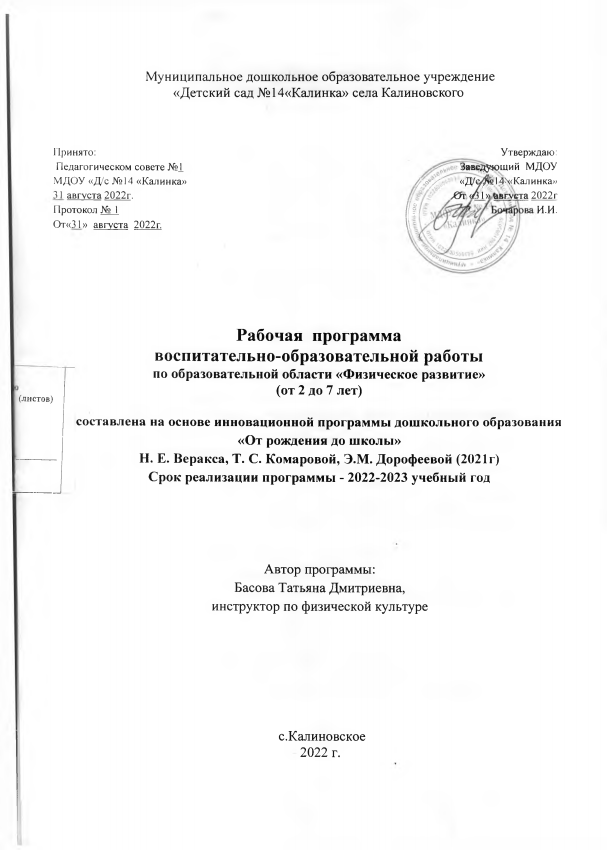 